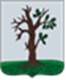 Российская ФедерацияБРЯНСКАЯ ОБЛАСТЬСОВЕТ НАРОДНЫХ ДЕПУТАТОВ СТАРОДУБСКОГО МУНИЦИПАЛЬНОГО ОКРУГАРЕШЕНИЕот  23.12.2022 г.  №290  г. СтародубО внесении изменений в решение Совета народных депутатов Стародубского муниципального округа Брянской области от 30.06.2022 г. №242 «Об утверждении положения «О порядке владения, пользования и распоряжения (управления) имуществом, находящимся в муниципальной собственности муниципального образования Стародубского муниципального округа Брянской области»           В соответствии со ст. 35,50,51 Федерального закона от 06.10.2003 г. №131-ФЗ «Об общих принципах организации местного самоуправления в Российской Федерации», в соответствии с Уставом муниципального образования Стародубский муниципальный округ Брянской области,  Совет народных депутатов Стародубского муниципального округа Брянской области решил:Внести в решение Совета народных депутатов Стародубского муниципального округа Брянской области от 30.06.2022 г. №242 «Об утверждении положения «О порядке владения, пользования и распоряжения (управления) имуществом, находящимся в муниципальной собственности муниципального образования Стародубского муниципального округа Брянской области» (далее – Решение) следующие изменения:В наименовании Решения слова «Стародубского муниципального округа» заменить словами «Стародубский муниципальный округ».Внести в положение «О порядке владения, пользования и распоряжения (управления) имуществом, находящимся в муниципальной собственности муниципального образования Стародубского муниципального округа Брянской области» (приложение №1 к Решению) (далее – Положение) следующие изменения:2.1. Пункты 3.6. и 3.7. раздела 3 Положения дополнить словами: «в отношении объектов недвижимого имущества»;2.2. Пункт 3.10. Положения исключить;2.3. Раздел 4 Положения дополнить подпунктом 4.31. следующего содержания:   «4.31. Дает согласие (предложение) и  издает постановления о принятии в муниципальную собственность и передаче движимого имущества из муниципальной собственности в государственную собственность Брянской области и собственность Российской Федерации, в собственность иного муниципального образования в соответствии  с законодательством Российской Федерации и законодательством Брянской области».    3. Настоящее решение вступает в силу с момента официального опубликования.Глава Стародубскогомуниципального округа                                                         Н. Н.  Тамилин